Aprire un documento di Word vuotoNella prima riga scrivere il seguente testo:"L'uomo vitruviano di Leonardo"Selezionare il testo e formattarlo con Arial, 18, grassetto, colore rosso, centratoPremere due volte INVIORidurre a icona Word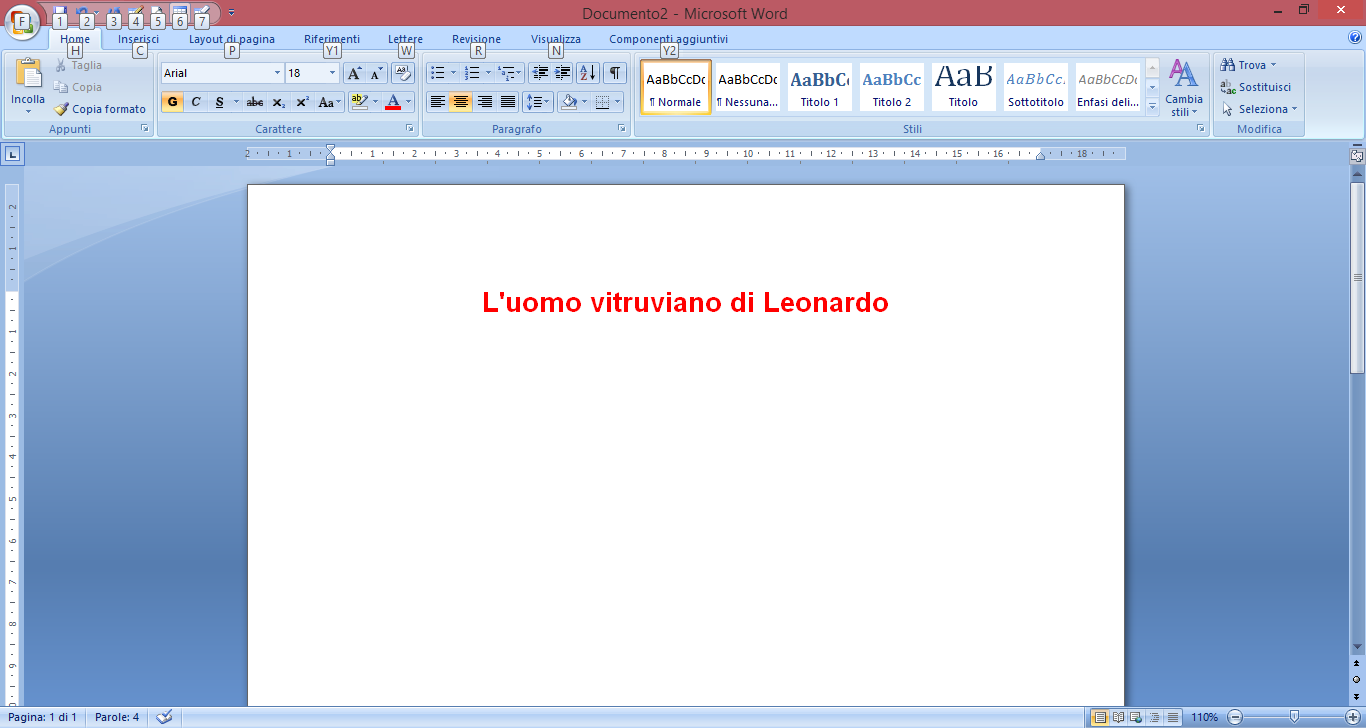 Aprire il browser (Google Chrome o Internet Explorer) Navigare sino a Google scrivendo nella barra degli indirizzi il seguente URL(www.google.it)Scrivere nella casella di ricerca la seguente parola chiave:"Uomo di Vitruvio"Premere invio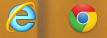 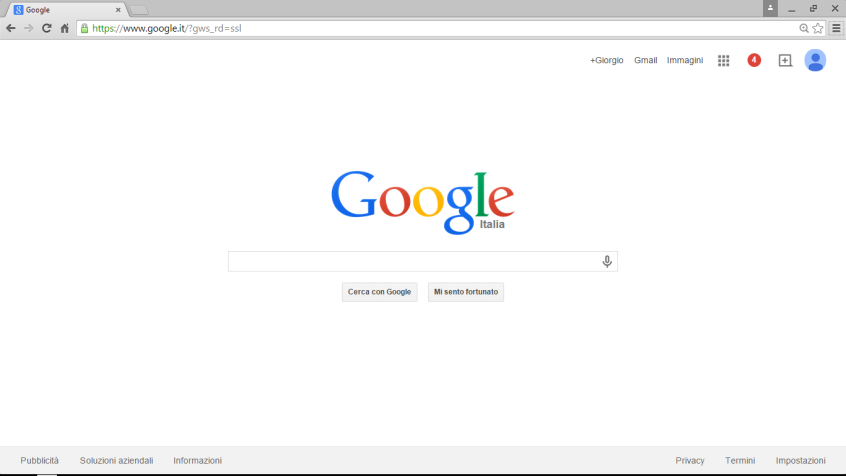 Cliccare sul risultato relativo a Wikipedia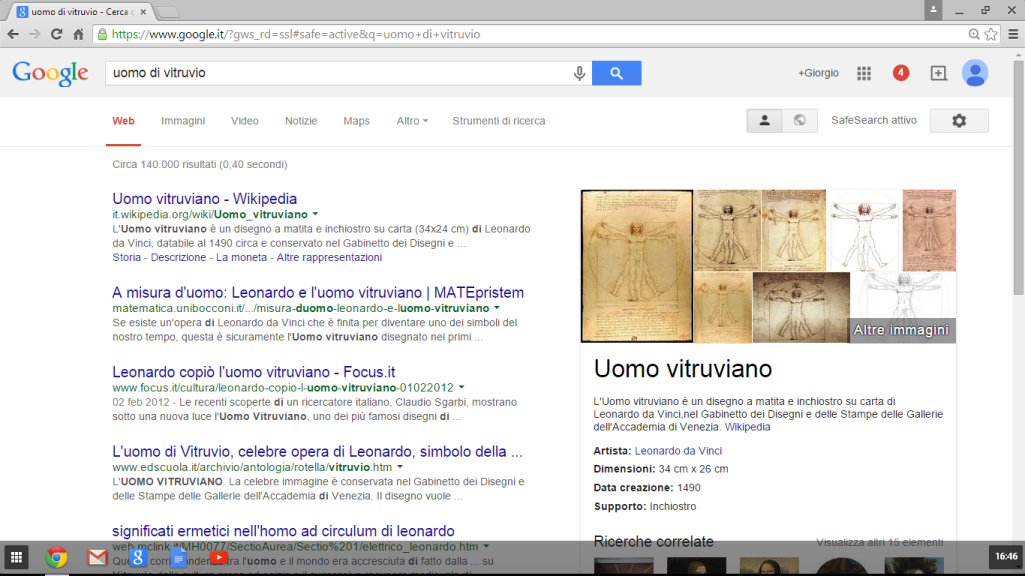 Selezionare il testo da "L'uomo vitruviano è un disegno ...! sino a !...quadrato"Cliccare sul testo selezionato con il tasto destro e dal menu contestuale scegliere CopiaRidurre a icona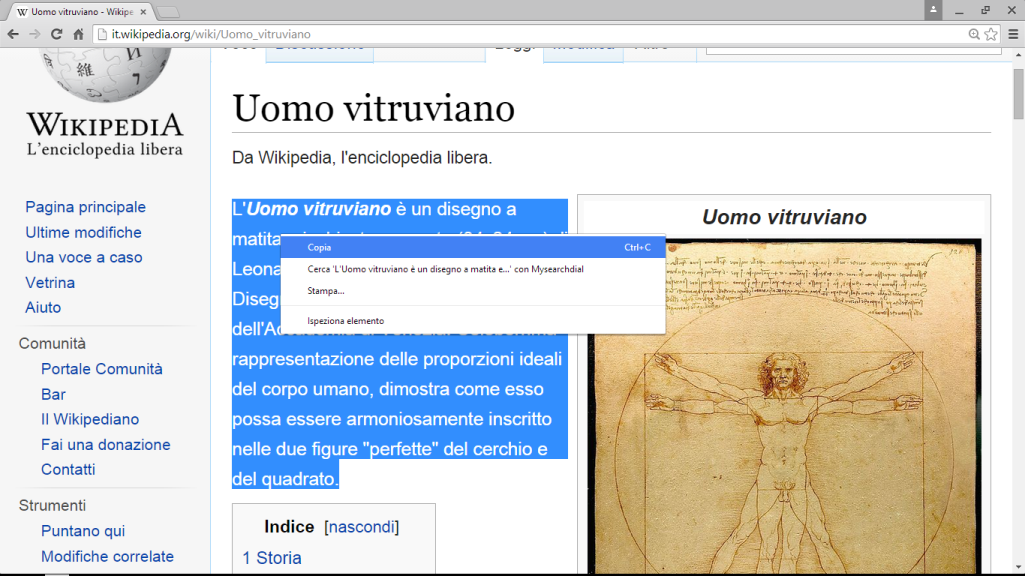 Sulla barra delle applicazioni  cliccare sul documento di WORD apertoPosizionarsi due righe dopo il titoloCliccare con il tasto destro e dal menu contestuale selezionare Incolla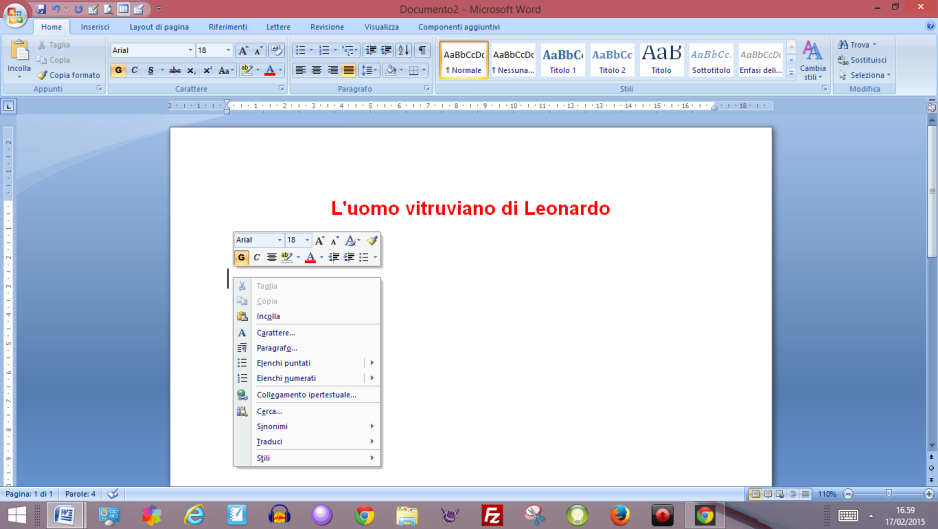 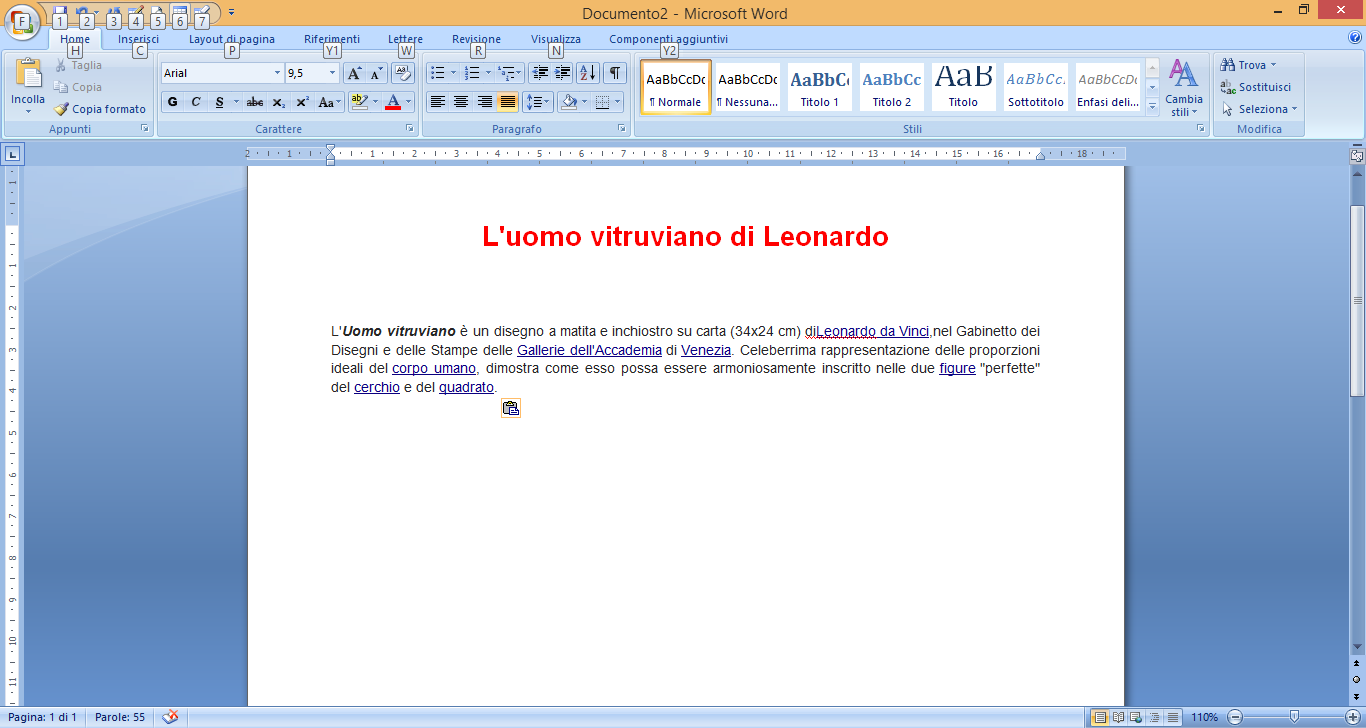 Ridurre a icona Word e cliccare sul (browser) posizionato sulla barra delle applicazioni Cliccare con il tasto destro del mouse sull'immagine e selezionare Copia immagineRidurre a icona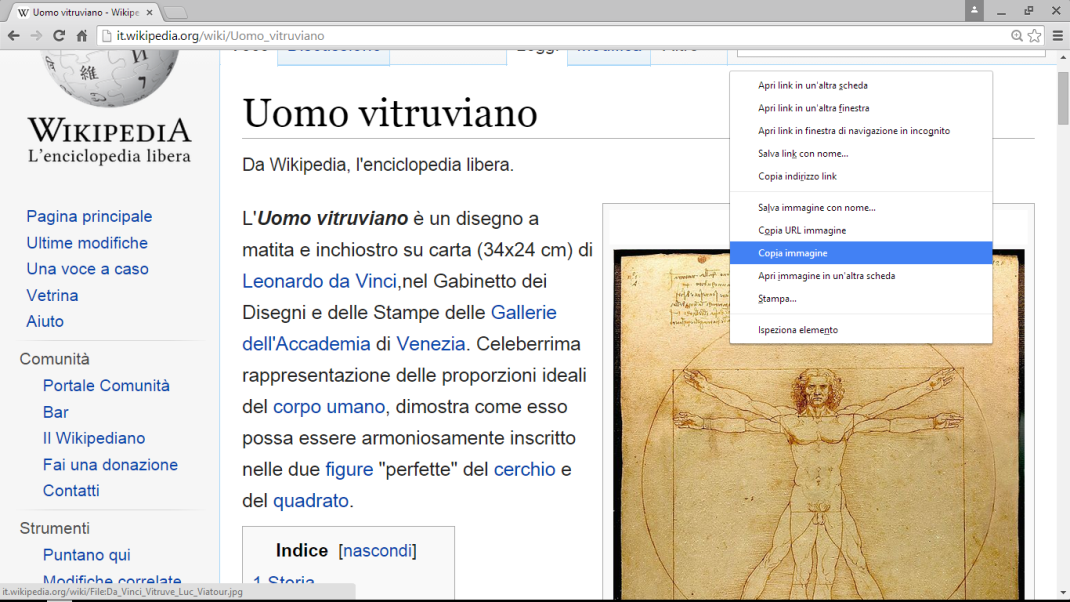 Ripristinare Word dalla Barra delle applicazioniPosizionare il cursore sotto il titoloCliccare con il tasto destro del mouse e selezionare INCOLLA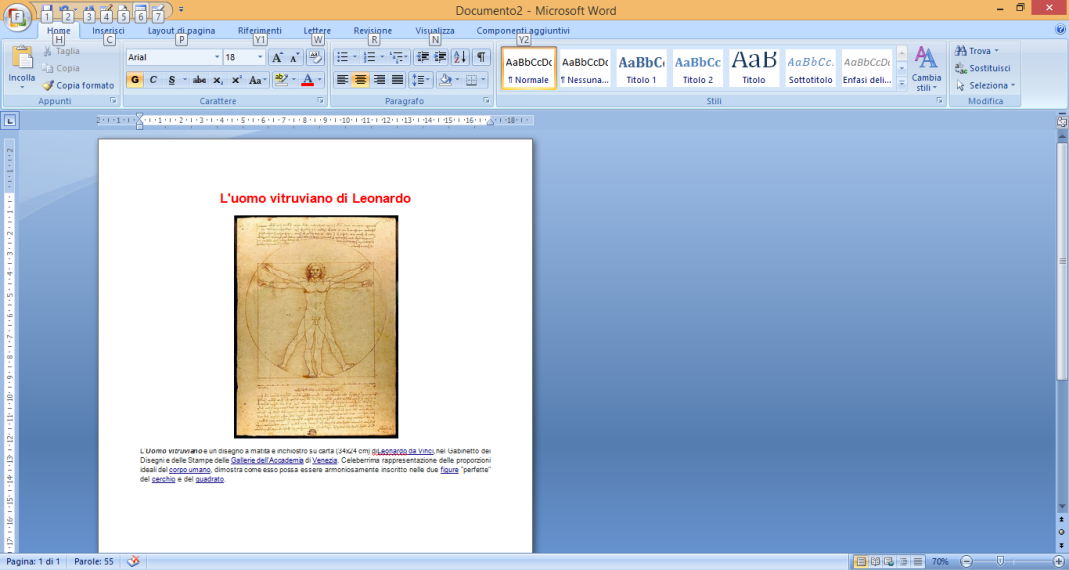 Salvare il documento sul desktop con il nome "Uomo vitruviano".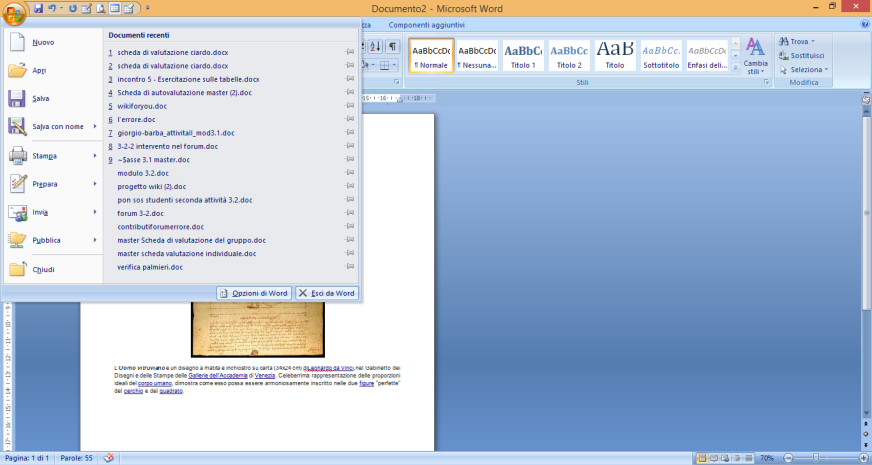 